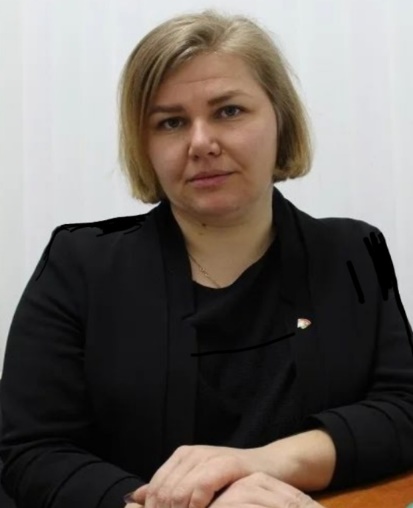 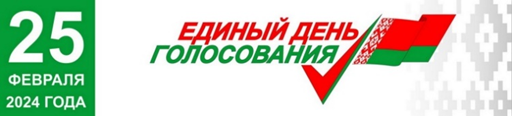            КАНДИДАТ В ДЕПУТАТЫ БЕШЕНКОВИЧСКОГО РАЙОННОГО             СОВЕТА ДЕПУТАТОВ                                                               ПО СТРОИТЕЛЬНОМУ  ИЗБИРАТЕЛЬНОМУ ОКРУГУ № 12                    ФИЕШКО     ОЛЬГИ ВИКТОРОВНЫ Родилась 1 октября 1986 года в д.Ржавка Бешенковичского  района  Витебской  области. Образование высшее.	В 2008 году закончила учреждение образования «Полоцкий торгово-технологический колледж Белкоопсоюза».В 2014 году закончила Витебский государственный технологический университет. Работала в Бешенковичском районном потребительском обществе.          С мая  2018 года главным бухгалтером Бешенковичской районной организации Общественного объединения «Белорусский республиканский союз молодёжи».           В июле 2021 года избрана секретарем Бешенковичской районной организации Общественного объединения «Белорусский республиканский союз молодёжи», член Бешенковичского районного исполнительного комитета.	С 2022 году обучаюсь в Академии при Президенте Республики Беларусь.	Не замужем.Дорогие жители Бешенковичского района!Выражаю Вам искреннюю благодарность за доверие и поддержку, оказанные мне при выдвижении кандидатом в депутаты областного Совета депутатов.Почему иду в депутаты? За время работы в Бешенковичской районной организации Общественного объединения «Белорусский республиканский союз молодёжи» для себя сделала главный вывод – общественная жизнь научила меня нести ответственность не только за себя, но и за тех людей, которые в этом нуждаются.В основу предвыборной программы легли мои личные жизненные принципы, а также вопросы и проблемы жителей нашего района.    Я – за молодое поколение! Сегодня мы формируем молодую элиту нашей страны, которая достойно продолжит наше дело. О своем будущем мы должны беспокоиться сейчас, поэтому воспитание патриотизма у молодежи является первоочередной задачей. Уверена, что со школьной скамьи молодого человека необходимо учить быть не только потребителем достижений общества, но и создателем этих достижений.Ценности молодежи, ее взгляды, интересы и устремления оказывают существенное влияние на все общество и протекающие в нем процессы. В активную жизнь страны вступает поколение, которое родилось и выросло в независимой Беларуси.Перемены к лучшему начинаются с каждого из нас.Я осознаю уровень ответственности и объем тех задач, которые предстоит решить, чтобы оправдать Ваше доверие. Депутат – это ответственность перед избирателями и возможность отстаивать их интересы.Основные направления моей программы:УЛУЧШИТЬ систему детского и молодежного досуга при объединении усилий школы, семьи, внешкольных организаций и общественных объединений.ОБЕСПЕЧИВАТЬ правовую и социальную защиту молодежи, пенсионеров, ветеранов войн и лиц с ограниченными возможностями.УДЕЛЯТЬ особое внимание воспитанию гражданина-патриота на основе преемственности поколений.ОБЕСПЕЧИВАТЬ утверждение в обществе нравственных ценностей, борьбу с аморальными проявлениями, жестокостью, алкоголизмом и наркоманией.При избрании меня депутатом для жителей нашего региона буду добиваться:конкретной помощи жителям нашего района;качественного обслуживания жителей на селе;улучшения имиджа нашего региона с целью привлечения внимания и интереса инвесторов для реализации инвестиционных проектов, создания новых рабочих мест, развития инфраструктуры района;укрепления материально-технической базы учреждений образования, культуры, спорта и медицины;ремонта дорожного полотна;реализации молодёжных инициатив и проектов, организации качественного досуга молодежи в крупных сельских населенных пунктах, закрепления молодых специалистов на первом рабочем месте, стимулирования закрепления молодежи не только заработной платой, но и решением жилищных проблем.	 Дорогие земляки!В случае избрания меня депутатом, обещаю своевременно реагировать на обращения и помогать в решении возникающих вопросов. Для жителей нашего района я вижу реальные пути повышения качества уровня жизни. Готова отдать все силы для работы на благо общества. Искренне надеюсь на Ваше доверие и поддержку.Молодежь – это будущее нашей республики! Инвестиции в молодежь – инвестиции в будущее!С уважением, Ольга Фиешко